Хайдаров Равшан Мирзакаланович  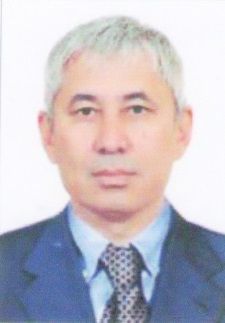 Образование: 1982-1989гг. Ташкентский Политехнический институт (горно-металлургический факультет - инженер), 1997 – 1999гг. Ташкентский Государственный Экономический университет(факультет Международных валютных отношений и Банковского дела -экономист),2012 -2013гг. «Безнес Школа» при Министерстве Финансов (управление бизнесом – магистр бизнес управления).Повышение квалификации:2015г. Квалификационный сертификат Аудитора САР № 05303;2015 г.    Обучение на курсах и получение международного сертификата "МСФО - 2015" международной сети BDO, Казахстан;Сертификаты Повышения квалификации Аудиторов НОУ «Fergana Audit Progress» 2016-2017гг.Опыт работы:2015г. Январь-Июль Аудиторская Организация ООО «GLOBAL-AUDIT»2015-2018гг. Заместитель директора Аудиторской Организации «ТТТ-AUDIT»Ведущий специалист МСФО и МСА в АО ООО «ТТТ-AUDIT».Шокиров Курвонали Баходирович  Образование: 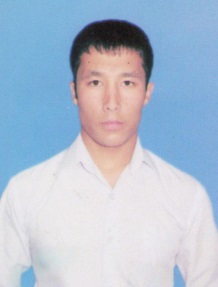 2006-2010гг. Андижанский инженерно-экономический Институт (финансы-Бакалавр)Повышение квалификации:2015г. Квалификационный сертификат Аудитора САР № 05329;Сертификаты Повышения квалификации Аудиторов НОУ «Fergana Audit Progress» 2012-2018гг.Опыт работы:2010-2015гг. Аудиторская Организация ООО «ТТТ-AUDIT» (помощник Аудитора)2015г.-по н.в.  Аудиторская Организация ООО «ТТТ-AUDIT» (Аудитор)Яхяев Хабибулло Ходихонович  Образование: 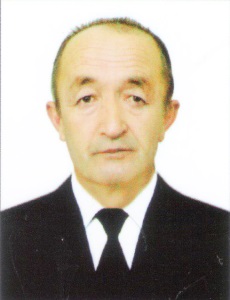 1976-1980гг.Ташкентский Сельскохозяйственный Институт (бухгалтер экономист)Повышение квалификации:2015г. Квалификационный сертификат Аудитора САР № 05329;Сертификаты Повышения квалификации Аудиторов НОУ «Fergana Audit Progress» 2012-2018гг.Опыт работы:С 1992г.- главный бухгалтер в различных организациях2010г.- по н.в. Аудиторская Организация ООО «ТТТ-AUDIT»  Кушаков Ахроржон НематжоновичОбразование: 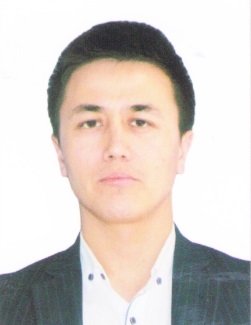 2005-2009гг. Ферганский Политехнический  Институт (Менеджмент)2014-2016гг Банковско-Финансовая Академия (Налоги и налогообложение)Повышение квалификации:2017г. Квалификационный сертификат Аудитора САР № 05507;Сертификаты Повышения квалификации Аудиторов НОУ «Fergana Audit Progress» 2016-2018гг.Опыт работы:2010г.- Специалист Камерального Надзора ГНИ Бешарыкского района2010г.- по н.в. Аудиторская Организация ООО «ТТТ-AUDIT»  Ахиедгалиева Эльвира РинатовнаОбразование: 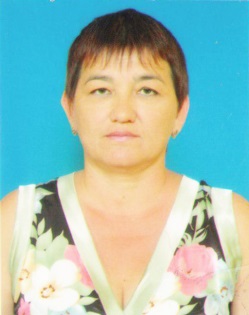 1979 -1984гг. Ферганский Политехнический  Институт (Экономика и организация обслуживания)Повышение квалификации:2017г. Квалификационный сертификат Аудитора САР № 03966;Сертификаты Повышения квалификации Аудиторов НОУ «Fergana Audit Progress» 2010-2019гг.Опыт работы:1984-1990, 1991-2006гг. работала бухгалтером в различных отраслях экономики Узбекистана2008г.- по н.в. Аудиторская Организация ООО «ТТТ-AUDIT»(Аудитор)  